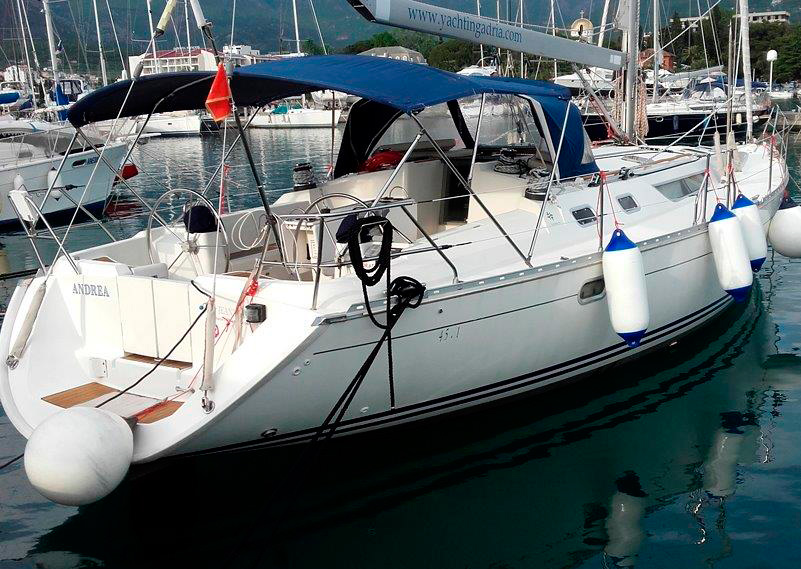 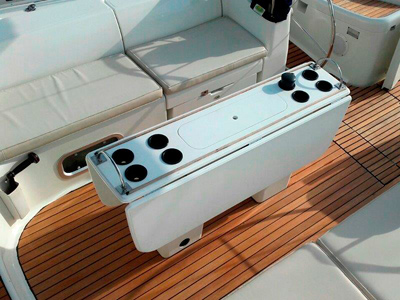 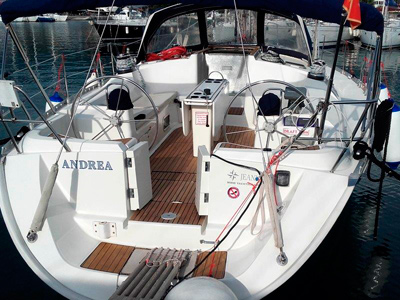 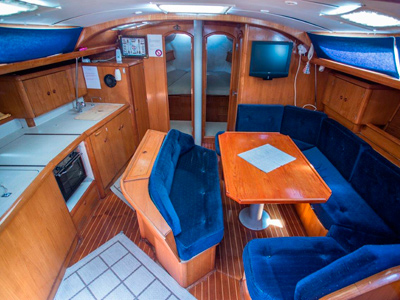 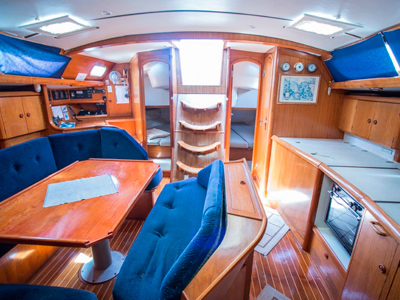 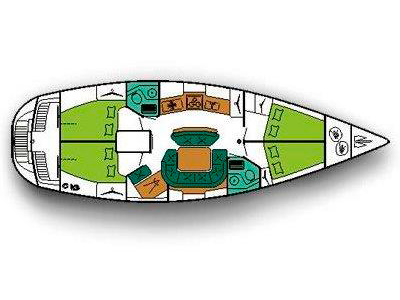 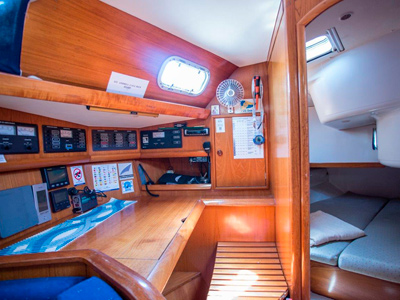 BaseMarina Lazure, MontenegroYear built/Refit1998/2018Length14.2 mBerths8+1Toilets2Water capacity650 lFuel capacity210 lSailsRoll -  Main 2018/Genoa 2014EngineYanmar 65 HPBow thrusterNoDeck equipment
electric windlass, bimini top, sprayhood, deck shower, swimming ladder, teak cockpit, cockpit table, cockpit speakersSafety equipment
life jackets, life raft, 1 horseshoe life buoys, radar reflector, distress flare box, first aid kit, fire extinguisher, fog horn, safety harnessNavigational equipment
VHF, Tri data, auto pilot, GPS plotter (inside + in cockpit), sea charts and pilot bookOther equipment
refrigerator, stove with oven, CD/MP3, power inverter